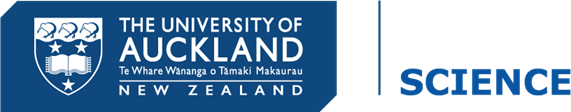 GUIDELINES & APPLICATION FORMGUIDELINESApplication Submission DateApplications are accepted until 10th November 2022, or until funding runs out. Funding received from this grant needs to be invoiced BEFORE 30th November 2022 with earlier invoicing encouraged. Please only apply if this invoice deadline is realistic with respect to your travel.PurposeThe purpose of the FoS Research Fellow Society travel grant is to provide Research Fellows and Senior Research Fellows the opportunity to disseminate their research at major international conferences or to attend a domestic conference. The fund will provide up to $500 for costs associated with participation at domestic/international conferences.Process for Allocation of FundingOne application per PI is allowed per year. A maximum of $500 is available per applicant. A sub-committee of the Faculty of Science Research Fellow Society executive committee will assess the proposals against the criteria below.The funds need to be spent by 30th November 2022. CriteriaThe sub-committee will favour applications that can demonstrate a high likelihood of:scientific merit of the abstractspecific benefits to the applicant associated with participation at the conferencelimited financial assistance for participation at conferenceWho can applyFixed term academic staff appointed as a Research Fellow or Senior Research Fellow in the Faculty of Science. If there is any uncertainty about a PI’s eligibility to apply to this fund the sub-committee will decide.OperationalThe funds have to be spent by 30th November 2022, there are no extensions.Please enclose with your applicationA copy of the conference registration formApplication FormFull name:Staff ID number:UPI:Email:Contract end date:Email:Phone number:School:Title and abstract of presentation including author names (1/2 page maximum):Conference meeting details (including name and dates of conference):Details of participation (poster presentation, talk, chair session, etc..):Travel budget:Other funding:All applications must be submitted to fos-res-fellows@auckland.ac.nzFor advice on this fund, please contactfos-res-fellows@auckland.ac.nz